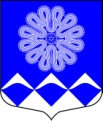 РОССИЙСКАЯ ФЕДЕРАЦИЯАДМИНИСТРАЦИЯМУНИЦИПАЛЬНОГО ОБРАЗОВАНИЯПЧЕВСКОЕ СЕЛЬСКОЕ ПОСЕЛЕНИЕКИРИШСКОГО МУНИЦИПАЛЬНОГО РАЙОНАЛЕНИНГРАДСКОЙ ОБЛАСТИПОСТАНОВЛЕНИЕ13 июня   2017 года 									  №  46	В соответствии с Федеральным законом от 06 октября 2003 года № 131-ФЗ «Об общих принципах организации местного самоуправления в Российской Федерации», Жилищным кодексом Российской Федерации, Администрация муниципального образования Пчевское сельское поселениеПОСТАНОВЛЯЕТ:1.Утвердить требования к порядку, форме и срокам информирования граждан, принятых на учет нуждающихся в предоставлении жилых помещений по договорам найма жилых помещений жилищного фонда социального использования, о количестве жилых помещений, которые могут быть предоставлены по договорам найма жилых помещений жилищного фонда социального использования на территории  муниципального образования  Пчевское сельское поселение Киришского муниципального района Ленинградской области.2.Опубликовать настоящее постановление в газете «Пчевский вестник» и на официальном сайте муниципального образования Пчевское сельское поселение в сети Интернет.3. Постановление  вступает в силу после официального опубликования.Глава администрации                                                                       Д.Н.ЛевашовУтверждены постановлением  администрациимуниципального образованияПчевское сельское поселениеКиришского муниципального районаЛенинградской области от 13.06.2017 № 46Требования к порядку, форме и срокам информирования граждан, принятых на учет нуждающихся в предоставлении жилых помещений по договорам найма жилых помещений жилищного фонда социального использования,          о количестве жилых помещений, которые могут быть предоставлены                 по договорам найма жилых помещений жилищного фонда социального использования на территории муниципального образования Пчевское сельское поселение Киришского муниципального района Ленинградской области	Настоящие требования разработаны в соответствии с Федеральным законом от 06 октября 2003 года № 131-ФЗ «Об общих принципах организации местного самоуправления в Российской Федерации», Жилищным кодексом Российской Федерации.Наймодателем по договору найма жилых помещений жилищного фонда социального использования в муниципальном образовании Пчевское сельское поселение Киришского муниципального района Ленинградской области могут быть:1) администрация муниципального образования Пчевское сельское поселение Киришского муниципального района Ленинградской области,  уполномоченная выступать от имени муниципального образования Пчевское сельское поселение Киришского муниципального района Ленинградской области в качестве собственника жилого помещения муниципального жилищного фонда, либо уполномоченная администрацией муниципального образования Пчевское сельское поселение Киришского муниципального района Ленинградской области организация;2) организация, являющаяся собственником жилого помещения частного жилищного фонда или уполномоченная собственником такого жилого помещения и соответствующая требованиям, установленным Правительством Российской Федерации. 1.Наймодатели по договорам найма жилых помещений жилищного фонда социального использования (далее - наймодатель), предоставляющие или имеющие намерение предоставлять на территории муниципального образования Пчевское сельское поселение Киришского муниципального района Ленинградской области жилые помещения по указанному основанию (далее - наймодатели) должны предоставлять в администрацию муниципального образования Пчевское сельское поселение Киришского муниципального района Ленинградской области следующую информацию:а) сведения о наймодателе - наименование, место нахождения, контактная информация, режим работы;б)	сведения об общем количестве жилых помещений, которые могут быть представлены наймодателем жилых помещений социального использования, с указанием места их нахождения, количества и площадей квартир с различным количеством комнат по этажам наемных домов социального использования.Указанная в пункте 1 настоящих Требований информация предоставляется наймодателями:а)	в первый раз - в течение одного месяца, со дня учета в муниципальном реестре наемных домов социального использования:земельного участка, предоставленного или предназначенного в соответствии с земельным законодательством для строительства наемного дома социального использования;наемного дома социального использования (в случае, если разрешение на ввод в эксплуатацию такого дома получено на момент вступления в силу настоящих Требований);б)	в последующем - не позднее одного рабочего дня, следующего за днем изменения такой информации.Информация, указанная в пункте 1 настоящих Требований, представляется наймодателем в администрацию муниципального образования Пчевское сельское поселение Киришского муниципального района Ленинградской области на бумажном носителе в электронном виде по форме, установленной администрацией..Информация о количестве жилых помещений, которые могут быть предоставлены по договорам найма жилых помещений жилищного фонда социального использования (далее - жилые помещения, которые могут быть предоставлены) размещается администрацией муниципального образования Пчевское сельское поселение:а)	на сайте администрации муниципального образования Пчевское сельское поселение в информационно-коммуникационной сети «Интернет»;б)	на информационных стендах в помещении администрации муниципального образования Пчевское сельское поселение, предназначенном для приема документов для постановки на учет граждан, нуждающихся в предоставлении жилых помещений по договорам найма жилых помещений жилищного фонда социального использования.Указанная в пункте 1 настоящих Требований информация должна обновляться на сайте и стендах администрации муниципального образования Пчевское сельское поселение один раз в квартал при наличии изменений.Информация, указанная в пункте 1 настоящих Требований, может размещаться наймодателем на его сайте в информационно-коммуникационной сети «Интернет».Информация, указанная в пункте 1 настоящих Требований, должна размещаться на информационных стендах в помещении такого наймодателя, предназначенном для приема заявлений граждан о предоставлении жилого помещения по договору найма жилого помещения жилищного фонда социального использования, и должна обновляться не позднее рабочего дня, следующего за днем изменения такой информации.В случае обращения гражданина, принятого на учет нуждающихся в предоставлений жилых помещений по договорам найма жилых помещений жилищного фонда социального использования, о получении информации, указанной в пункте 1 настоящих Требований, наймодатель обязан:а)	при письменном обращении - направить письменный ответ в порядке и сроки, указанные в пунктах 9-11 настоящих Требований;б)	при устном обращении в помещении такого наймодателя, предназначенном для приема заявлений граждан о предоставлении жилого помещения по договору найма жилого помещения жилищного фонда социального использования, - дать ответ непосредственно после обращения;в)	при устном обращении по телефону, в том числе во время работы «горячей линии», - дать ответ непосредственно после обращения;г)	при запросе в электронной форме (по электронной почте) - в течение 10 рабочих дней со дня поступления запроса. При этом ответ на запрос в электронном виде направляется по электронной почте и должен содержать текст запроса гражданина, запрашиваемую информацию в объеме, указанном в пункте 1 настоящих Требований, фамилию, имя, отчество и должность сотрудника наймодателя, направляющего информацию заявителю.Предоставление информации по письменному запросу осуществляется наймодателем в течение 10 рабочих дней со дня его поступления посредством направления почтового отправления в адрес гражданина, либо выдачи запрашиваемой информации лично гражданину по месту нахождения наймодателя, либо направления информации по адресу электронной почты гражданина в случае указания такого адреса в запросе.В письменном запросе, подписанном гражданином, указываются наймодатель, в адрес которого направляется запрос, фамилия, имя и отчество гражданина, излагается суть заявления, а также в случае направления письменного запроса наймодателю указывается почтовый адрес, по которому должен быть направлен ответ, и способ получения информации (посредством почтового отправления или выдачи лично гражданину).Письменный запрос, поступивший в адрес наймодателя, подлежит регистрации в день его поступления с присвоением ему регистрационного номера и проставлением штампа соответствующего наймодателя.Принятые в электронном виде запросы, а также полученные письменные запросы и копии ответов гражданам хранятся наймодателем на электронном и бумажном носителях не менее 5 лет.